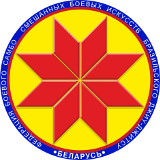 Турнир по бразильскому джиу-джитсу«Минск Open 2»ПРОТОКОЛ21 октября 2018,  Минск                                                               Gi, Female, Adult,  -69кгГлавный судья										А.А. Воронович1Васюкевич  Алиса15533772Тарасенко Оксана261.    62.    43.    43.    88